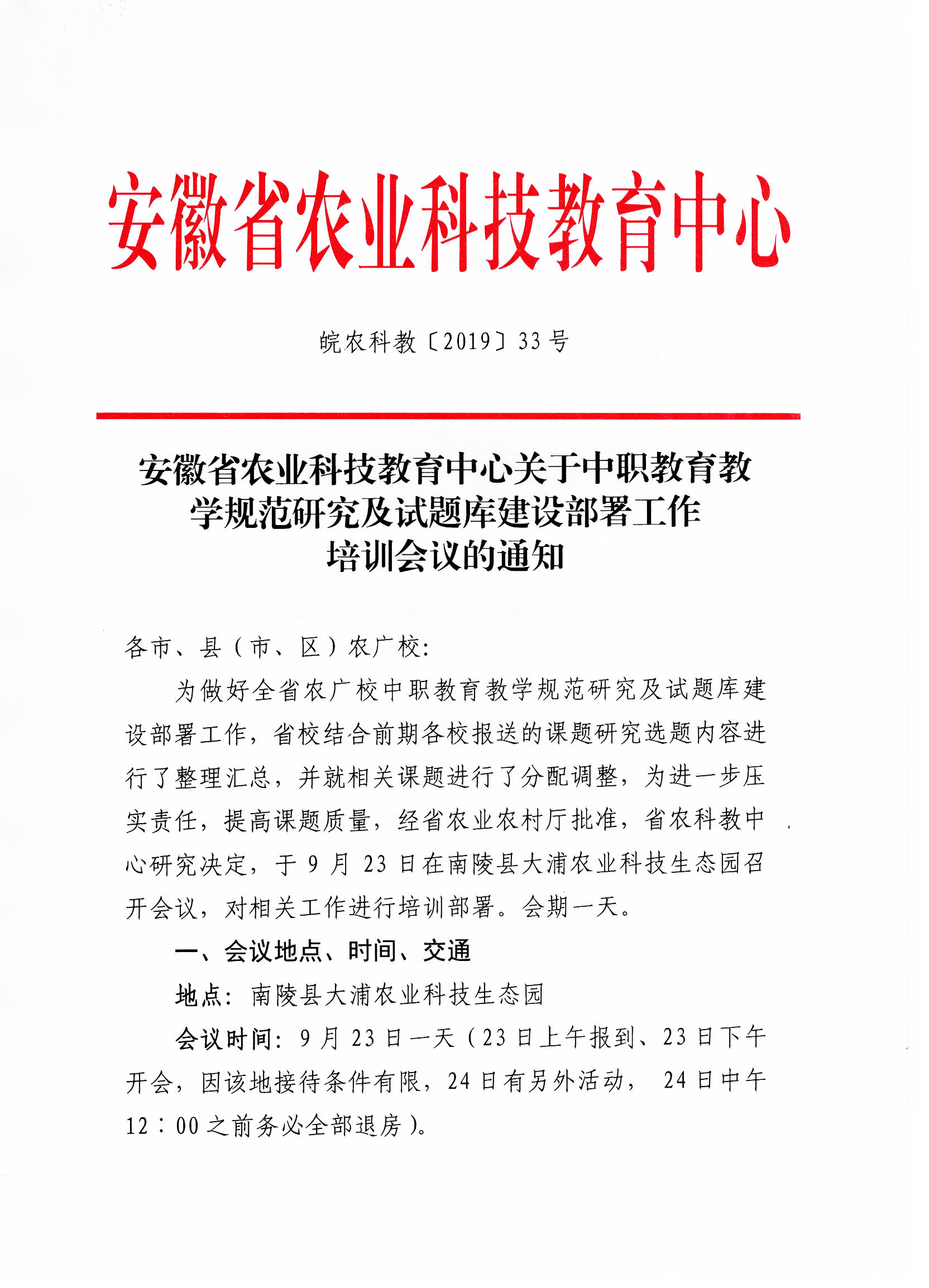 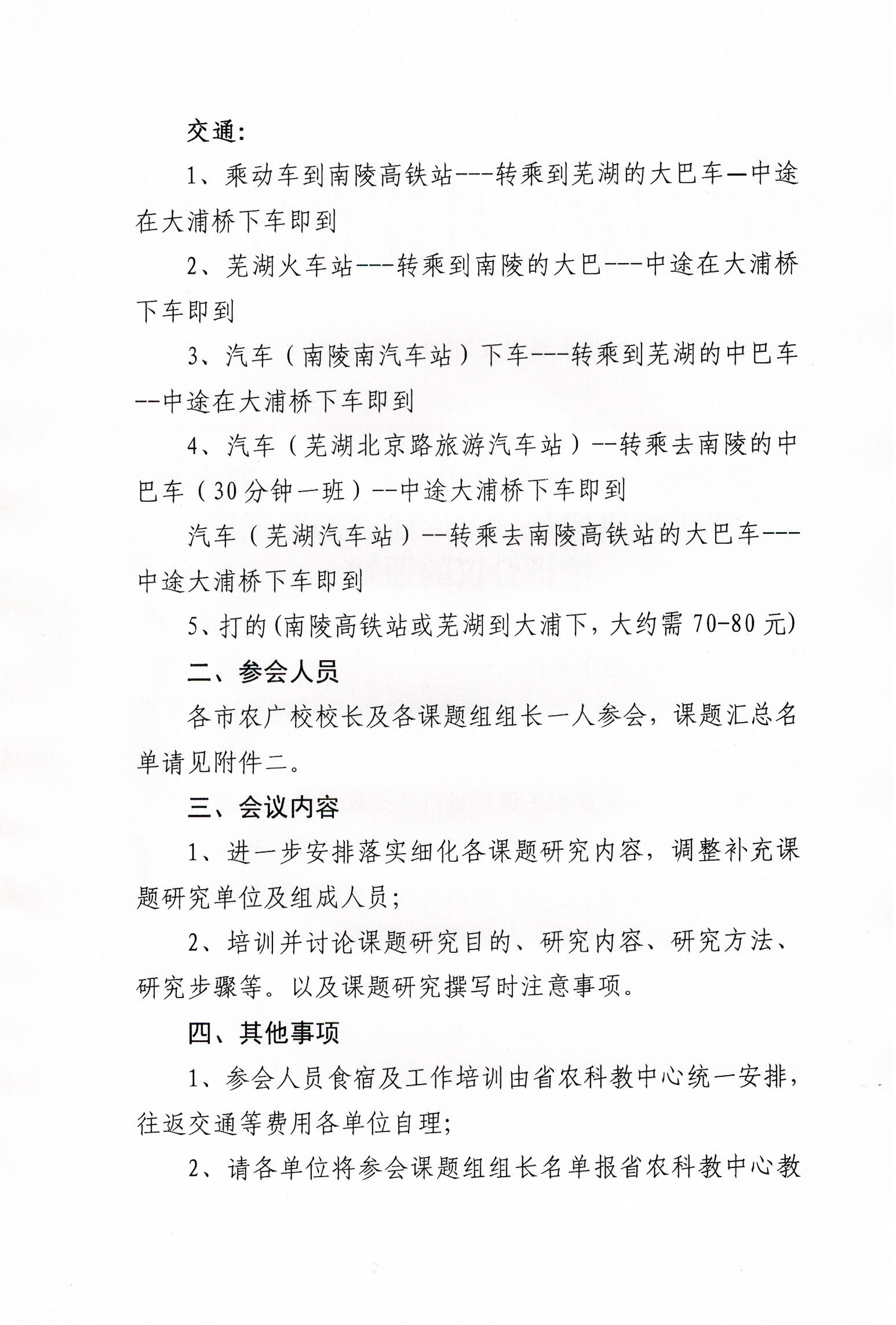 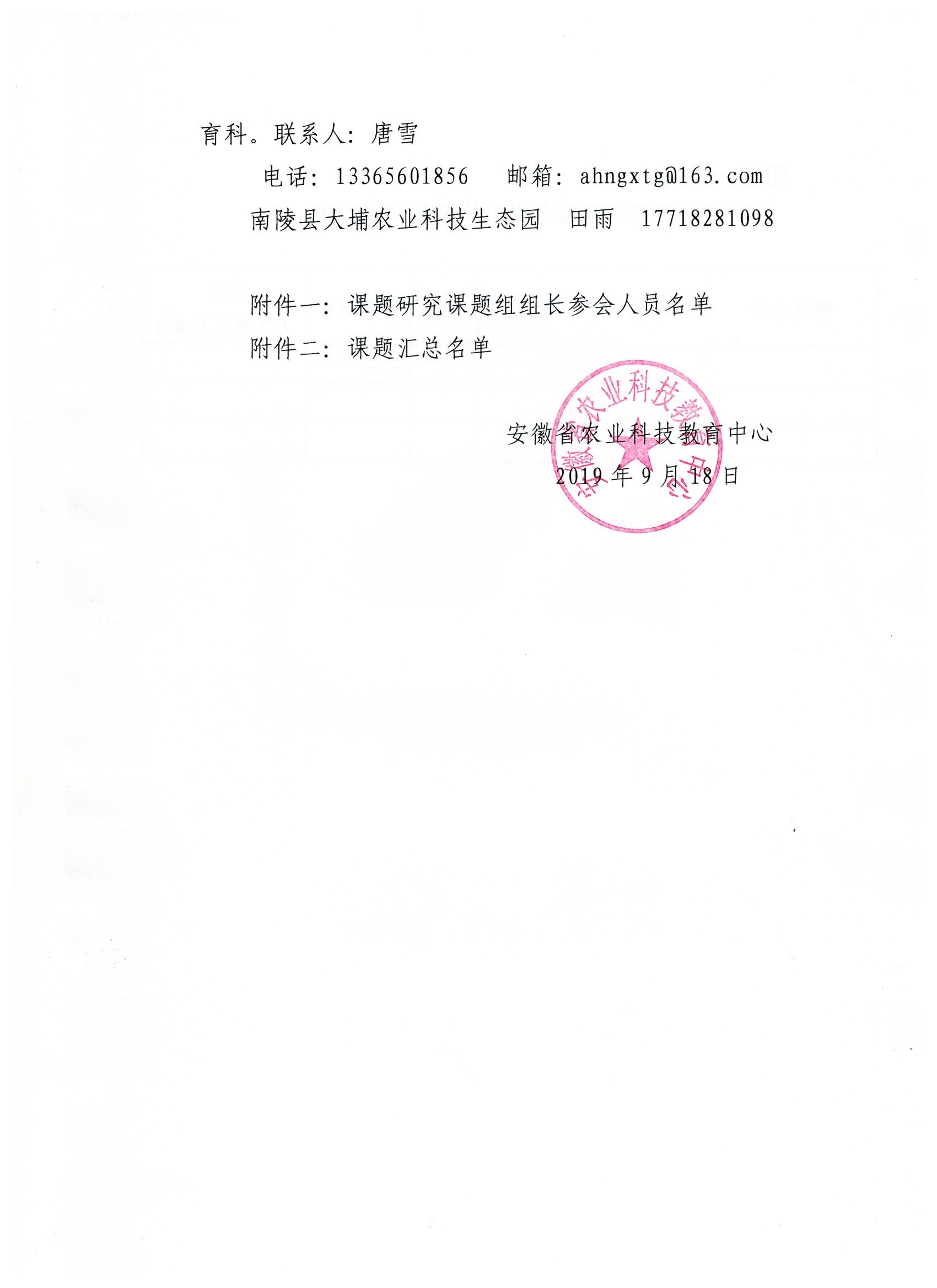 附件一：课题研究课题组组长参会人员名单课题名称单位姓名职务联系电话备注（课题组职务）99农产品质量与安全常识农产品质量与安全常识淮北市农业广播电视学校沙全义沙全义沙全义1373185096813731850968137318509681010水稻生产技术水稻生产技术滁州市农广校阮树松阮树松阮树松1890550685118905506851189055068511111乡村导游乡村导游南谯区农广校周玉婷周玉婷周玉婷1800960690318009606903180096069031212农户规模养猪与猪场经营农户规模养猪与猪场经营明光市农广校刘成江刘成江刘成江1396597771813965977718139659777181313名优水产生态养殖与管理名优水产生态养殖与管理定远县农广校龚德荣龚德荣龚德荣1538503592815385035928153850359281414池塘高效养鱼实用技术池塘高效养鱼实用技术凤阳县农广校肖明松肖明松肖明松0550-67130400550-67130400550-67130401515农药械科学安全使用知识农药械科学安全使用知识阜阳市太和县农广校孙丽红孙丽红孙丽红1395589678913955896789139558967891616农民专业合作社与家庭农场之经营管理农民专业合作社与家庭农场之经营管理阜阳市农广校王成王成王成1390568776713905687767139056877671717小麦生产技术小麦生产技术阜阳市农广校周春燕周春燕周春燕1395589647713955896477139558964771818水稻生产技术水稻生产技术阜阳市农广校连天鹏连天鹏连天鹏13030671382130306713821303067138219果树生产技术果树生产技术舒城县农业技术推广中心舒城县农业技术推广中心舒城县农业技术推广中心范国斌范国斌范国斌范国斌139654846281396548462820园林树木栽培与养护园林树木栽培与养护舒城县林业局舒城县林业局舒城县林业局徐善传徐善传徐善传徐善传135056423251350564232521蔬菜瓜果生产技术蔬菜瓜果生产技术舒城县农业科学研究所舒城县农业科学研究所舒城县农业科学研究所许平许平许平许平139056452001390564520022森林培育学森林培育学舒城县林业局舒城县林业局舒城县林业局徐善传徐善传徐善传徐善传135056423251350564232523创业指导知识创业指导知识创业指导知识南陵县农广校南陵县农广校南陵县农广校陈德明陈德明陈德明181553316061815533160624设施农业绿色高效生产技术设施农业绿色高效生产技术设施农业绿色高效生产技术南陵县农广校南陵县农广校南陵县农广校金钟金钟金钟139553580311395535803125食用菌周年生产技术食用菌周年生产技术食用菌周年生产技术南陵县农广校南陵县农广校南陵县农广校王峻枫王峻枫王峻枫139561726181395617261826稻鳖蛙鸭绿色生态健康养殖技术稻鳖蛙鸭绿色生态健康养殖技术稻鳖蛙鸭绿色生态健康养殖技术南陵县农广校南陵县农广校南陵县农广校任青松任青松任青松137212077651372120776527水稻生产技术水稻生产技术水稻生产技术南陵县农广校南陵县农广校南陵县农广校刘跃华刘跃华刘跃华136956744771369567447728石榴丰产栽培技术研究石榴丰产栽培技术研究石榴丰产栽培技术研究安徽省农业广播电视学校怀远分校安徽省农业广播电视学校怀远分校安徽省农业广播电视学校怀远分校马庆现马庆现马庆现189552818661895528186629农药械科学安全使用知识农药械科学安全使用知识农药械科学安全使用知识安徽省农业广播电视学校五河分校安徽省农业广播电视学校五河分校安徽省农业广播电视学校五河分校孙枫孙枫孙枫137055282591370552825930农产品品牌建设与营销农产品品牌建设与营销农产品品牌建设与营销安徽省农业广播电视学校固镇分校安徽省农业广播电视学校固镇分校安徽省农业广播电视学校固镇分校张雪山张雪山张雪山139096215431390962154331设施蔬菜生产经营设施蔬菜生产经营安庆市种植业管理局安庆市种植业管理局安庆市种植业管理局安庆市种植业管理局李军李军17709660199177096601991770966019932瓜蒌生产技术瓜蒌生产技术安徽省农业广播电视学校潜山市分校安徽省农业广播电视学校潜山市分校安徽省农业广播电视学校潜山市分校安徽省农业广播电视学校潜山市分校张晓照张晓照13855642070138556420701385564207033农产品质量与安全常识农产品质量与安全常识安徽省农业广播电视学校潜山市分校安徽省农业广播电视学校潜山市分校安徽省农业广播电视学校潜山市分校安徽省农业广播电视学校潜山市分校陈金来陈金来13956506770139565067701395650677034水稻生产技术水稻生产技术望江县农业技术推广中心望江县农业技术推广中心望江县农业技术推广中心望江县农业技术推广中心孙焕平孙焕平15391901882153919018821539190188235农业生态环保农业生态环保桐城市农广校桐城市农广校桐城市农广校桐城市农广校方兴农方兴农18055608099180556080991805560809936农业生态环保农业生态环保安徽省农业广播电视学校宿松县分校安徽省农业广播电视学校宿松县分校安徽省农业广播电视学校宿松县分校安徽省农业广播电视学校宿松县分校俞伦琴俞伦琴13866091079138660910791386609107937水稻生产技术水稻生产技术安徽省农业广播电视学校宿松县分校安徽省农业广播电视学校宿松县分校安徽省农业广播电视学校宿松县分校安徽省农业广播电视学校宿松县分校李文敏李文敏15955629126159556291261595562912638小麦生产技术研究与应用小麦生产技术研究与应用亳州市利辛县农广校亳州市利辛县农广校亳州市利辛县农广校亳州市利辛县农广校李明李明17709670956177096709561770967095639农业生态环保农业生态环保安徽省农业广播电视学校安徽省农业广播电视学校安徽省农业广播电视学校安徽省农业广播电视学校徐辉徐辉13355692976133556929761335569297640现代农业经营现代农业经营安徽省农业广播电视学校安徽省农业广播电视学校安徽省农业广播电视学校安徽省农业广播电视学校柴一梅柴一梅18956048539 18956048539 18956048539 41山区有机稻生产技术山区有机稻生产技术桐城市农广校桐城市农广校桐城市农广校桐城市农广校方兴龙方兴龙18055608099180556080991805560809942设施农业生产经营设施农业生产经营安徽省农业广播电视学校和县分校安徽省农业广播电视学校和县分校安徽省农业广播电视学校和县分校安徽省农业广播电视学校和县分校刘成社刘成社13856535723138565357231385653572343农业物联网知识农业物联网知识宿州市埇桥区农技推广中心宿州市埇桥区农技推广中心宿州市埇桥区农技推广中心宿州市埇桥区农技推广中心王 涛王 涛15505579189155055791891550557918944稻虾综合种养技术稻虾综合种养技术安徽省农业广播电视学安徽省农业广播电视学安徽省农业广播电视学安徽省农业广播电视学方勃方勃13965018630139650186301396501863045定价策略与技巧定价策略与技巧安徽省农业广播电视学安徽省农业广播电视学安徽省农业广播电视学安徽省农业广播电视学潘宏星潘宏星18956048286189560482861895604828646水产动物疾病防治水产动物疾病防治安徽省农业广播电视学校天长分校安徽省农业广播电视学校天长分校安徽省农业广播电视学校天长分校安徽省农业广播电视学校天长分校占家智占家智15955046720159550467201595504672047水产养殖科学用药有问必答水产养殖科学用药有问必答安徽省农业广播电视学校天长分校安徽省农业广播电视学校天长分校安徽省农业广播电视学校天长分校安徽省农业广播电视学校天长分校占家智占家智15955046720159550467201595504672048鱼类学鱼类学安徽省农业广播电视学校天长分校安徽省农业广播电视学校天长分校安徽省农业广播电视学校天长分校安徽省农业广播电视学校天长分校占家智占家智15955046720159550467201595504672049乡村厨艺与饮食服务乡村厨艺与饮食服务安徽省农业科技教育中心安徽省农业科技教育中心安徽省农业科技教育中心安徽省农业科技教育中心周伟周伟13966707596139667075961396670759650乡村社会事业管理乡村社会事业管理安徽省农业科技教育中心安徽省农业科技教育中心安徽省农业科技教育中心安徽省农业科技教育中心夏靖远夏靖远13965121824139651218241396512182451电子商务实操手册（新农人电商手册）电子商务实操手册（新农人电商手册）安徽省农业科技教育中心安徽省农业科技教育中心安徽省农业科技教育中心安徽省农业科技教育中心阚言华阚言华133491118281334911182813349111828